TELnet@NRW-Kongress 2020: Telemedizinisches Innovationsfondsprojekt auf dem Weg in das GKV-Versorgunssystem Kontakt: ZTG Zentrum für Telematik und Telemedizin GmbHBirthe KlementowskiTel. 0234 / 973517 - 36E-Mail: b.klementowski@ztg-nrw.de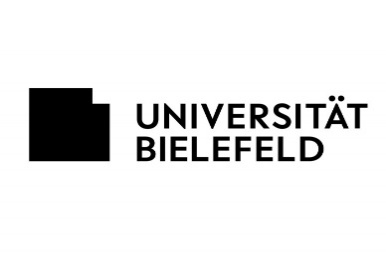 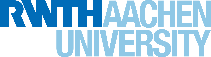 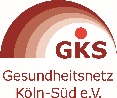 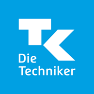 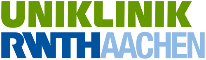 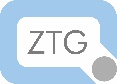 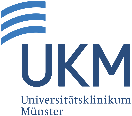 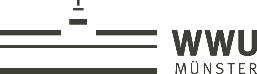 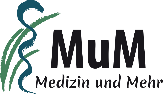 